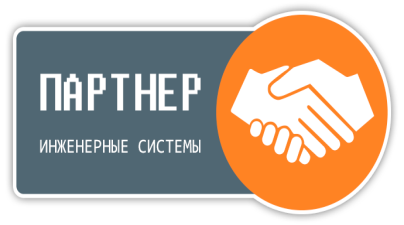 КОМMЕРЧЕСКОЕ ПРЕДЛОЖЕНИЕ           Компания «Партнер» - является официальным дилером по продаже и обслуживанию теплообменников «Теплохит» в Республике Башкортостан.           Компания ООО «Партнер» предлагает купить разборные пластинчатые теплообменники российского производства бренда «Теплохит» по выгодным ценам завода-изготовителя. Производство пластинчатых теплообменников выполняется на современном точном оборудовании, которое обслуживает квалифицированный персонал инженеров. Все это позволяет изготовить разборный пластинчатый теплообменник любого типа марки согласно современным требованиям качества, который используется для котла отопления, горячего водоснабжения и системы отопления, а также в производственных технологических процессах.Разборные пластинчатые теплообменники марки «Теплохит» подразделяются на: водоводяные; теплообменники ГВС; теплообменники вода-вода; двухходовой пластинчатый теплообменник; теплообменник пластинчатый пар вода (паровые).ПРЕИМУЩЕСТВА ТЕПЛООБМЕННИКОВ ТЕПЛОХИТБесплатная компоновка ответными фланцамиНаправляющие балки из нержавеющей сталиУдлиненная гайка с повышенным запасом прочностиУдобный в обслуживании за счет легкого изъятия стяжных шпилекНадежность рамы, дробеструйная обработка плит с полимерной покраскойЭффективные пластины марки ТеплохитТеплообменникиот 5 кВт до 20 МВтот -20С до 200СДавление в теплообменнике до 2,5 МПаШирокий диапазон рабочих средОбщество с ограниченной ответственностью «Партнер»Юр. и почт.адрес: 450103, РФ, РБ, г. Уфа, ул.Некрасова, д. 40.Реквизиты: ИНН 0274136370, ОГРН 1090280003626,Телефон/факс: (347) 236-65-38, 236-05-34Эл.почта: stkufa@mail.ru  unionufa@mail.ru         Сайты: www.partnerufa.ru      www.zilmetufa.ru      www.dabufa.ru        www.termoblokufa.ru 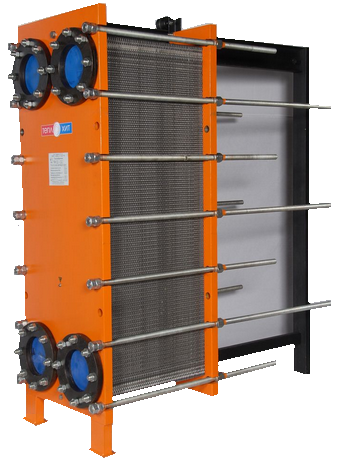 Основное преимущество пластинчатых теплообменников – их непревзойденная компактность (минимальная площадь при монтаже, затраты на ремонт и обслуживание меньше в 5-20 раз). Пластинчатые теплообменники имеют высокую эффективность и низкие потери при теплопередаче. теплообменники имеют высокую эффективность и низкие потери при теплопередаче